CAMARA MUNICIPAL DE SANTA BRANCA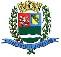 SECRETARIA DE FINANÇAS - CNPJ.01.958.948/0001-17PCA AJUDANTE BRAGA 108 CENTRO SANTA BRANCAData: 26/03/2018 16:25:31Transparência de Gestão Fiscal - LC 131 de 27 de maio 2009	Sistema CECAM (Página: 1 / 2)Empenho	Processo	CPF/CNPJ	Fornecedor	Descrição	Mod. Lic.	Licitação	Valor Empenhado	Valor Liquidado	Valor PagoMovimentação do dia 19 de Março de 201801.00.00 - PODER LEGISLATIVO01.01.00 - CAMARA MUNICIPAL01.01.00 - CAMARA MUNICIPAL01.01.00.01.000 - Legislativa01.01.00.01.31 - Ação Legislativa01.01.00.01.31.0001 - MANUTENÇÃO DA CAMARA01.01.00.01.31.0001.2001 - MANUTENÇÃO DA CAMARA01.01.00.01.31.0001.2001.33903007 - GÊNEROS DE ALIMENTAÇÃO01.01.00.01.31.0001.2001.33903007.0111000 - GERAL, MATERIAL ALIMENTICIO PARA A COPA DA CAMARA MUNICIPAL, MATERIAL DE LIMPEZA PARA A CAMARA MUNICIPALSERVICO HOSPEDAGEM E MANUTENCAO DO PORTAL DE INTERNET DA CAMARA MUNICIAPL E SISTEMA DE TRANSMISSAO ONLINE DAS SESSOES VIA STREAMIN  GFLASH MEDIA SERVER COM SERVIDOR DE ACESSO ILIMITADO	- CONFORMECONTRATO 61/2017 - 9 PARCELAS CONTRATUAIS PARA 201801.01.00.01.31.0001.2001.33903995 - MANUTENÇÃO E CONSERVAÇÃO DE EQUIPAMENTOS DE PROCESSAMENTO DE DADOS01.01.00.01.31.0001.2001.33903995.0111000 - GERAL63	0/0 020.259.473/0001-15 502 - FELIPE DOS SANTOS MELQUIADES 456199 , REPARO TECLADO NOTEBOOK SONY VAIO MODELO PCC -81114L DA CAMARA MUNICIPAL DE SANTA BRANCA01.01.00.01.31.0001.2001.33903999 - OUTROS SERVIÇOS DE TERCEIROS - PESSOA JURÍDICA01.01.00.01.31.0001.2001.33903999.0111000 - GERAL7	0/0	061.600.839/0001-55	456 - CENTRO DE INTREGRAÇÃO EMPRESA ESC	, BOLSA AUXILIO DE 3 ESTAGIARIOS PELO CIEE + TAXA DA CONTRIBUICAOINSTITUCIONAL DO CIEE CONFORME CONTRATO 48/2016 E RESOLUCAO N. 1 D	E8/03/2016SUBTOTALTOTALMODALIDADES DE LICITAÇÃOCONCURSOCONVITETOMADA DE PREÇOSCONCORRÊNCIADISPENSA DE LICITAÇÃOINEXIGÍVELPREGÃO PRESENCIALCAMARA MUNICIPAL DE SANTA BRANCA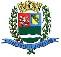 SECRETARIA DE FINANÇAS - CNPJ.01.958.948/0001-17PCA AJUDANTE BRAGA 108 CENTRO SANTA BRANCAData: 26/03/2018 16:25:31Transparência de Gestão Fiscal - LC 131 de 27 de maio 2009	Sistema CECAM (Página: 2 / 2)Empenho	Processo	CPF/CNPJ	Fornecedor	Descrição	Mod. Lic.	Licitação	Valor Empenhado	Valor Liquidado	Valor PagoPREGÃO ELETRÔNICOOUTROS/NÃO APLICÁVELRDCSANTA BRANCA, 19 de Março de 2018LUIS FERNANDO DA SILVA BARROSCRC SP-325493/O-3CONTADOR LEGISLATIVO700/0006.069.396/0001-00245- ELIANA APA PEREIRA MAGALHAES -ME01.01.00.01.31.0001.2001.33903022 - MATERIAL DE LIMPEZA E PRODUTOS DE HIGIENIZAÇÃO01.01.00.01.31.0001.2001.33903022 - MATERIAL DE LIMPEZA E PRODUTOS DE HIGIENIZAÇÃO01.01.00.01.31.0001.2001.33903022 - MATERIAL DE LIMPEZA E PRODUTOS DE HIGIENIZAÇÃO01.01.00.01.31.0001.2001.33903022 - MATERIAL DE LIMPEZA E PRODUTOS DE HIGIENIZAÇÃO01.01.00.01.31.0001.2001.33903022 - MATERIAL DE LIMPEZA E PRODUTOS DE HIGIENIZAÇÃO01.01.00.01.31.0001.2001.33903022.0111000 - GERAL01.01.00.01.31.0001.2001.33903022.0111000 - GERAL01.01.00.01.31.0001.2001.33903022.0111000 - GERAL690/0006.069.396/0001-00245- ELIANA APA PEREIRA MAGALHAES -ME01.01.00.01.31.0001.2001.33903905 - SERVIÇOS TÉCNICOS PROFISSIONAIS01.01.00.01.31.0001.2001.33903905 - SERVIÇOS TÉCNICOS PROFISSIONAIS01.01.00.01.31.0001.2001.33903905 - SERVIÇOS TÉCNICOS PROFISSIONAIS01.01.00.01.31.0001.2001.33903905 - SERVIÇOS TÉCNICOS PROFISSIONAIS01.01.00.01.31.0001.2001.33903905 - SERVIÇOS TÉCNICOS PROFISSIONAIS01.01.00.01.31.0001.2001.33903905.0111000 - GERAL01.01.00.01.31.0001.2001.33903905.0111000 - GERAL01.01.00.01.31.0001.2001.33903905.0111000 - GERAL90/0016.812.771/0001-13425- MARIO HENRIQUE B.R.RODRIGUES MEDISPENSA D/0554,560,000,00DISPENSA D/0305,990,000,00DISPENSA D/00,00650,000,00DISPENSA D/00,000,00350,00DISPENSA D0,000,001.413,54----------------------------------------------------------------------------------------------------------860,55650,001.763,54----------------------------------------------------------------------------------------------------------860,55650,001.763,54